Pre-TreatmentNotify your practitioner of any medications you have used within the last 6 months.  Discontinue use of medications containing AHA’s, retinoids, exfoliants, etc 1 week prior to treatment.Notify your practitioner if you have a history of perioral herpes.Immediately Before TreatmentRemove any make-up and/or lotions and make sure that the skin is dry in the area to be treated.Post-TreatmentYou may return to your normal daily activities immediately after your treatments.  Avoid extended sun exposure or tanning for at least 1-week post treatment.  Use of a broad spectrum UVA/UVB minimum of SPF 30 is very important after receiving any laser treatment.   Remember to reapply throughout the day.Discontinue any chemical peels or exfoliating agents as the skin may become more sensitive after the treatment.Keep the area well moisturized as dryness may occur – an oil free lotion is preferred to help the treatment be as effective as possible.To achieve the best results, complete the full treatment schedule at the intervals recommended by your laser practitioner.Dr. ReVivajennz Med Spa418 S. Wagner Rd. Ann Arbor, MI 48103www.revivajennz.com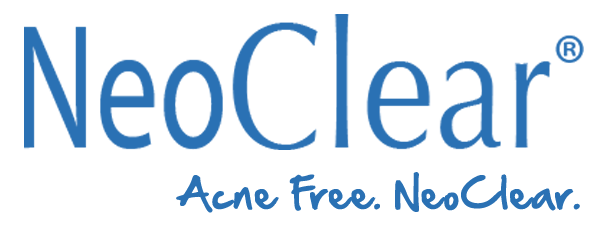 Dr. ReVivajennz SpaNeoClear Acne TherapyTreatment Care Form